ВАЖНОЕ ПРИМЕЧАНИЕ ПО ГАРАНТИЙНОМУ ОБСЛУЖИВАНИЮ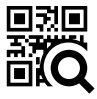 Благодарим вас за покупку! Перед эксплуатацией данного продукта найдите ваш код верификации на упаковке и перейдите на http://charger.nitecore.com/validation (или отсканируйте QR-код рядом с проверочным кодом, чтобы перейти на него со своего мобильного телефона). Введите ваш код верификации и личную информацию по необходимости и отправьте ваши данные. После проверки NITECORE вышлет вам электронное письмо с гарантийным обслуживанием для бесплатного продления гарантии на 6 месяцев. Это электронное письмо и адрес электронной почты, указанный при регистрации, необходимы для потенциального применения гарантии.Руководство пользователя NES2000Рекомендации по зарядке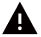 Перед эксплуатацией или хранением, пожалуйста, подключите электростанцию ​​к источнику питания и ожидайте, пока она полностью не зарядится.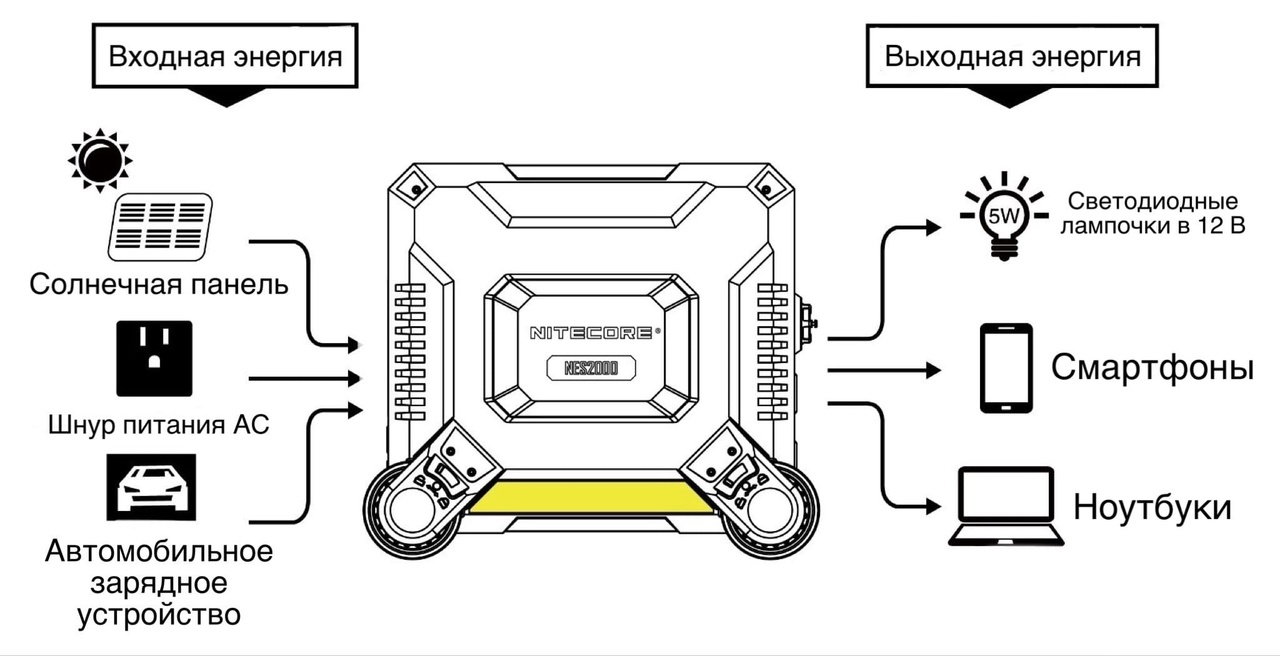 Примечание: источники питания, указанные в данном руководстве, приведены исключительно в справочных целях. Фактический продукт может несколько отличаться в зависимости от особенностей вашего региона. Технические характеристики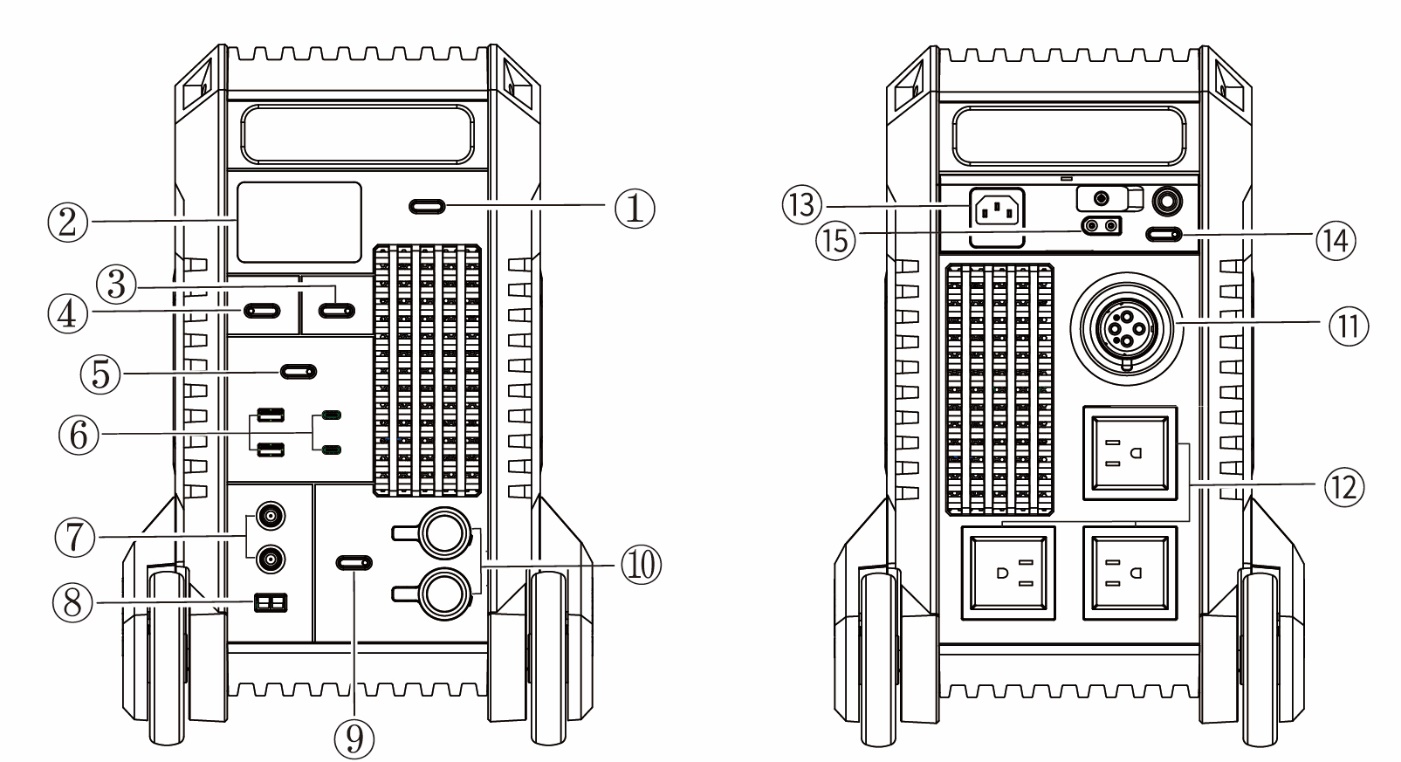 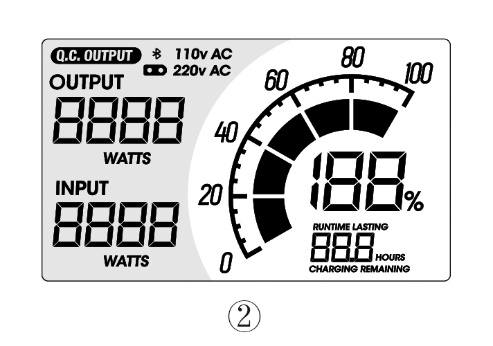 Основной переключательЖК-дисплей (LCD)ЖК-дисплей может отображать информацию о входной/выходной мощности, оставшемся заряде и пр. Он также может отображать время работы и оставшееся время зарядки. Кратковременно нажимайте на основной переключатель, чтобы переключаться между режимами, когда электростанция заряжается. Переключатель AC выхода (для управления ⑫) Переключатель беспроводного соединения Кнопка USB-выхода (для управления ⑥)вход / выход USB-C PDвыход USB-A QC DC входВход АндерсонаПереключатель выхода DC1 (для управления ⑩)Выход DC1 (прикуриватель)Порт расширенияВыход переменного тока (AC)Вход переменного тока (AC)Переключатель выхода DC2 (для управления ⑮)Выход DC2Источники питания, указанные в данном руководстве, приведены исключительно в справочных целях. Фактический продукт может несколько отличаться в зависимости от особенностей вашего региона. Функция зарядкиЭлектростанцию можно заряжать через шнур питания переменного тока (AC), при этом она совместима с солнечной панелью (выходной порт: 7,9 мм * 5,5 мм / разъем Андерсона), автомобильным зарядным устройством (12 В / 24 В), адаптером PD и пр. Перед эксплуатацией или хранением рекомендуется полностью зарядить устройство с помощью прилагаемого шнура питания.Подключение питания: когда электростанция находится в включенном / выключенном состоянии, подключите ее к внешнему источнику питания через входной порт (порты) для зарядки устройства.Определение уровня заряда: во время зарядки на дисплее будет отображена входная мощность, а шкала питания начнет мигать, информируя таким образом пользователя. Когда электростанция будет полностью заряжена, шкала питания перестанет мигать, а питание отобразится на уровне 100%.Время зарядки:Примечание:1. Помимо входа переменного тока (AC), устройство также можно заряжать через 2 входных порта для увеличения входной мощности.2. Выходной порт переменного тока (AC) перестает быть доступен при использовании входного порта переменного тока (AC).3. Используйте блоки питания с одинаковым напряжением при использовании обоих входных портов постоянного тока (DC). В противном случае источник питания с более низким напряжением не будет доступен.4. Используйте зарядные кабели USB-C с поддержкой передачи мощности 100 Вт для достижения максимальной входной / выходной мощности USB-C 100 Вт.Инструкция по эксплуатации:1. Зажмите и удерживайте основной переключатель, чтобы включить / выключить электростанцию.2. Когда электростанция включена, кратковременно нажимайте выходные переключатели, чтобы включать соответствующие им выходные порты и их индикаторы для питания внешних устройств.Примечание:1. Когда выходная мощность начинает превышать номинальные характеристики, выход переменного тока (AC) автоматически отключается, чтобы обеспечить защиту электростанции от перегрузки.2. Если уровень питания будет на исходе или температура аккумулятора будет слишком высока, выход переменного тока (AC) станет недоступен для использования и автоматически отключится. Электростанция подаст предупредительный сигнал, чтобы проинформировать пользователя.3. Отключите выход переменного тока (AC) для экономии энергии, если он не используется в течение длительного времени.4. Если электростанция работает без подключения к чему-либо, она автоматически отключится в целях экономии энергии через 5 минут.5. Электростанция имеет интеллектуальную тепловую защиту. Она автоматически активирует систему охлаждения в соответствии с рабочими условиями, чтобы эффективно защищать аккумуляторы и продлевать срок их службы.Совместимые устройстваВыход AC: ноутбуки, дисплеи и пр.USB-выход: смартфоны, цифровые камеры, планшеты, электронные книги и пр.Выход прикуривателя в 12 В: портативный холодильник, осветительные приборы, автомобильные зарядные устройства и пр.Примечание: Приведенные данные получены в лабораторных условиях NITECORE исключительно для справочных целей. Они могут отличаться при эксплуатации вследствие использования аккумулятора иного типа, а также условий окружающей среды.Предупреждение о низком уровне питания: электростанцию необходимо поставить на зарядку, если срабатывает предупреждающий сигнал в процессе сообщения энергии другому устройству. Сигнал будет означать, что уровень питания ниже 10 %.ПРИЛОЖЕНИЕ NNERGY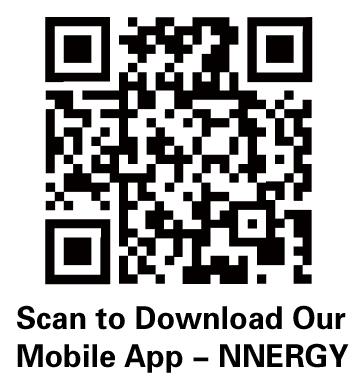 В приложении NNERGY вы можете дистанционно контролировать и отслеживать информацию и данные о NES2000.Чтобы получить ссылку для скачивания приложения, а также дополнительную информацию, отсканируйте QR-код или перейдите по ссылке ниже:https://charger.nitecore.com/Server/detail/cd/498Важные инструкции по безопасностиМеры предосторожности!1. Пожалуйста, внимательно прочитайте руководство пользователя перед эксплуатацией устройства.2. Температура окружающей среды при эксплуатации: -10~40°C (14~104°F); Температура хранения: -20~60°C (-4~140°F)3. Для зарядки устройства используйте только зарядные устройства, входящие в комплект с товаром или же официально купленные.4. Подключайте соответствующие внешние устройства, исключительно следуя указаниям, приведенным в данном руководстве пользователя. Суммарная мощность внешних устройств должна быть не более указанной номинальной мощности электростанции.5. Продукт предназначен для взрослых. Использование продукта несовершеннолетними должно осуществляться под наблюдением взрослых. Детям в возрасте 8 лет и младше запрещается эксплуатировать, использовать или чистить изделие.6. НЕ оставляйте продукт в рабочем состоянии без присмотра. Выключайте изделие при любых признаках неисправности.7. Опасно использовать аксессуары, изготовленные неофициальными производителями или проданные неавторизованными дилерами.8. НЕ используйте изделие, если источник питания или шнур повреждены.9. Отключайте устройство от сети, если оно не используется.10. Храните устройство в проветриваемых помещениях. НЕ подвергайте устройство воздействию дождей или влаги. Держите его на расстоянии не менее 20 см (7,87 дюйма) от других предметов и любых горючих материалов. НЕ кладите на устройство другие предметы, ничем его не накрывайте и не используйте устройство при температуре окружающей среды выше 40°C (104°F).11. НЕ подвергайте устройство воздействию открытого огня. ЗАПРЕЩАЕТСЯ хранить или использовать изделие в среде с очень высокой /низкой температурой или с высокими колебаниями температуры, а также в замкнутом пространстве с высокой температурой.12. Пожалуйста, используйте сухую или антистатическую ткань, чтобы содержать устройство в чистоте.13. Избегайте ударов и толчков устройства.14. Если изделие упало в воду, поместите его в безопасном и открытом месте и держитесь на расстоянии, пока оно полностью не высохнет. Если это произошло, НЕ используйте устройство снова. Пожалуйста, строго соблюдайте правила вашего региона по переработке или утилизации продукта.15. НЕ помещайте в устройство какие-либо проводящие ток или металлические предметы во избежание короткого замыкания и последующего взрыва.16. ЗАПРЕЩАЕТСЯ разбирать или вносить в конструкцию устройства какие-либо изменения, так как это может привести к взрыву, растрескиванию или протечке аккумулятора, а также травмам, повреждению имущества и / или другим непредсказуемым последствиям.17. Утилизируйте устройство / аккумуляторы в соответствии с существующими в вашем регионе законами и правилами.Возможные проблемы· Если внешнее устройство не может начать заряжаться от электростанции, выполните следующие действия:1. Проверьте ЖК-дисплей. Выход переменного тока будет автоматически отключен, если уровень питания слишком низкий. В этом случае необходимо как можно скорее зарядить устройство.2. Убедитесь, что выходной порт включен во время эксплуатации. На это указывает соответствующий индикатор переключателя.3. Проверьте, не превышает ли суммарная мощность внешних устройств номинальные характеристики электростанции.4. Проверьте, нет ли нестабильного контакта с внешними устройствами.· О солнечных панелях:Энергоэффективность солнечных панелей может варьироваться в зависимости от интенсивности солнечного света, температуры и т. д. В облачную или ветреную погоду мощность может снижаться. Для обеспечения высокой эффективности и безопасности зарядки рекомендуется использовать официальные солнечные панели NITECORE (продаются отдельно) для заряда устройства.Обслуживание1. Пожалуйста, прекратите использование устройства и как можно скорее поставьте его на зарядку в случае, если он подает предупреждающий сигнал, информирующий пользователя о том, что уровень заряда опустился ниже 10%.2. Категорически низкий уровень заряда при длительном хранении нанесет необратимый вред элементам питания и сократит срок службы продукта. Поэтому рекомендуется полностью зарядить устройство, если вы планируете не использовать его длительное время.3. Если устройство не используется в течение длительного времени, пожалуйста, не забывайте разряжать и заново заряжать его каждые 3 месяца.4. Рекомендуется эксплуатировать и хранить продукт при температуре окружающей среды от 20°C до 30°C (68°F~86°F).Детали гарантийного обслуживанияНаши официальные дилеры и дистрибьюторы несут ответственность за гарантийное обслуживание. В случае возникновения какой-либо проблемы, на которую распространяется гарантия, клиенты могут обратиться к своим дилерам или дистрибьюторам с претензиями по гарантии. Однако это возможно только в том случае, если продукт был приобретен у официального дилера или дистрибьютора. Гарантия NITECORE предоставляется только для продукции, приобретенной у официальных лиц. Это относится ко всей продукции NITECORE.При наличии у продукта каких-либо дефектов или брака его можно обменять у местного дистрибьютора в течение 15 дней со дня покупки. После этого неисправную продукцию NITECORE® можно бесплатно починить в течение 12 месяцев (1 года) со дня покупки. По прошествии 12 месяцев (1 года) начинает действовать ограниченная гарантия, которая распространяется на стоимость работы и обслуживания, но не покрывает плату за комплектующие и запасные части. Для того чтобы получить дополнительные 6 месяцев гарантии, пожалуйста, обратитесь к разделу «ВАЖНОЕ ПРИМЕЧАНИЕ ПО ГАРАНТИЙНОМУ ОБСЛУЖИВАНИЮ» вверху руководства, в котором указано как подтвердить приобретенный вами продукт.Гарантия аннулируется, в случае если:1. устройство было сломано или в его конструкцию были внесены изменения неуполномоченными на то лицами2. продукция была повреждена вследствие неправильного использованияЗа последней информацией о продукции и услугах NITECORE®, пожалуйста, обращайтесь к региональному дистрибьютору NITECORE® или пишите на почту service@nitecore.com※ Товарные знаки и изображения продуктов, указанные в данном руководстве пользователя, предназначены только для справочных целей. Авторские права принадлежат их законным владельцам.※ Все изображения, тексты и утверждения, указанные в данном руководстве пользователя, предназначены только для справочных целей. В случае возникновения каких-либо расхождений между данным руководством и информацией, указанной на сайте www.nitecore.com, информацию на сайте стоит считать более актуальной. Компания Sysmax Innovations Co., Ltd. оставляет за собой право интерпретировать и изменять содержание данного документа в любое время без предварительного уведомления.МодельNES2000NES2000АккумуляторЛитий-ионные аккумуляторы 21700Литий-ионные аккумуляторы 21700Энергоемкость2016 Вт·ч (25.2 В, 80 Ач) (560000 мАч)2016 Вт·ч (25.2 В, 80 Ач) (560000 мАч)DC вход12 В - 36 В, до 20 А (всего 720 Вт максимум)12 В - 36 В, до 20 А (всего 720 Вт максимум)AC вход200-240 В ~ 50/60 Гц (1200 Вт максимум)200-240 В ~ 50/60 Гц (1200 Вт максимум)USB-C вход5 В ⎓3 А / 9 В ⎓ 3 А / 12 В ⎓ 3 А / 15 В ⎓ 3 А / 20 В ⎓ 5 АМаксимум 100 Вт на один портAC выход220 В ~ 9,09 А, 50 Гц, чистая синусоида2000W, 4000W surgeВыход DC1 (прикуриватель) 12 В ⎓ 10 АМаксимально всего 120 ВтВыход DC2 24 В ⎓ 20 АМаксимально 500 ВтUSB-A выход5V⎓3A / 9V⎓2A / 12V⎓2A / 20V⎓1.5AМаксимум 30 Вт на один портUSB-C выход5V⎓3A / 9V⎓3A / 12V⎓3A / 15V⎓3A / 20V⎓5AМаксимум 100 Вт на один портСрок годностиЗаряжать каждые 3-6 месяцевЗаряжать каждые 3-6 месяцевКоличество рабочих циклов500 циклов до 80% (скорость разрядки: 1C, полная зарядка/разрядка, температура 25°C)500 циклов до 80% (скорость разрядки: 1C, полная зарядка/разрядка, температура 25°C)Температура при эксплуатации-10~40°C (14~104°F)-10~40°C (14~104°F)Размеры464 мм x 270,4 мм x 403,4 мм (18,27" x 10,65" x 15,88")464 мм x 270,4 мм x 403,4 мм (18,27" x 10,65" x 15,88")Вес22,41 кг (49,41 фунта)22,41 кг (49,41 фунта)КомплектующиеШнур питания AC (переменного тока), автомобильное зарядное устройствоШнур питания AC (переменного тока), автомобильное зарядное устройствоВход переменного тока (AC) в 1200 Втот 2 часовСолнечная панель в 100 Вт(В зависимости от интенсивности солнечного света, температуры и т.д.) от 21 часаАвтомобильное зарядное устройствоот 21 часаPD адаптер в 100 Втот 21 часаВыход прикуривателяСветодиодная лампочка 12 В / 5 ВтПрибл. 307 чВыход прикуривателяПортативный холодильник 40 ВтПрибл. 73 чВыход ACДрон 38 ВтПрибл. 40 чВыход ACВентилятор 40 ВтПрибл. 38 чВыход ACЭлектрическое одеяло 60 ВтПрибл. 25 чВыход ACПроектор 100 ВтПрибл. 15 чВыход ACЖК-телевизор 150 ВтПрибл. 10 чВыход ACНастольный компьютер 200 ВтПрибл. 7.6 чВыход ACЭлектродрель 500 ВтПрибл. 2-4 чВыход ACЭлектрический чайник 800 ВтПрибл. 1.9 чВыход ACРисоварка 1000 ВтПрибл. 1.5 чВыход ACПерфоратор 1080 ВтПрибл. 1.1-2.2 чВыход ACМикроволновая печь 1300 ВтПрибл. 0.9-2.2 чВыход ACЭлектрический чайник 1500 ВтПрибл. 1 чВыход ACЭлектрическая духовка 1650 ВтПрибл. 0.9 чUSB-выходMate 40 ProПрибл. 94 зарядаUSB-выходiPhone 12 ProПрибл. 147 зарядовUSB-выходiPhone 14 Pro MaxПрибл. 92 зарядаUSB-выходiPhone 14 ProПрибл. 124 зарядаUSB-выходMacBook Pro 16"Прибл. 15 зарядовUSB-выходiPad Pro 12.9"Прибл. 41 зарядUSB-выходПереключательПрибл. 96 зарядов